New Scouter Onboarding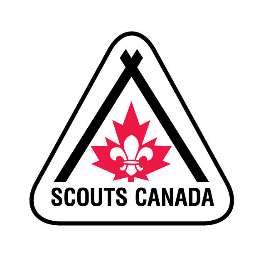 30 Days to become a Scouter!Suggested Screening Timeline Who are mentors?
Mentors are Scouters with experience who are willing to share their knowledge with new Scouters, in addition to giving support, encouragement, and feedback.  Why have a mentor?The relationship between a new Scouter and their mentor is an important way of helping new volunteers to feel welcomed, confident and committed to carry out their roles.What can a mentor do? Maintain contact with the Scouter and visit them when possible. Stay in touch with the GC to keep them up to date on their progress. Keep Scouter on track with trainings Provide support & resources as requiredConnect Scouter with the bigger Scouting community by inviting them to Group Committee Meetings, Scouter Gatherings, etc.New Scouter OnboardingScreening TimelineWood Badge 1 for the Canadian Path
Approximately 5 HoursWeekGCScouterMentor 1Welcome prospective Scouter:Discuss screening and training requirementsTalk about assigning a mentor to offer support during first months of ScoutingFollow up with welcome email reiterating screening and training information discussedSet interview dateStart screening processOnline RegistrationCode of ConductReferencesPRC/VSS2Assign a mentorComplete InterviewComplete interviewMeet with MentorStart on Scouting Fundamentals (SF) including Respect in Sport (RIS)Meet with new Scouter offer support, share resourcesset up a timeline for completing SF3-4Check in with Scouter & Mentor to ensure everything is on trackComplete Scouting Fundamentals (SF) including Respect in Sport (RIS)Check in with Scouter to check on progress Address any questions that may have come up through the trainingEnd of week 4Once training is complete, send an email to the group welcoming the new Scouter!  Complete Onboarding 
= Active Scouter5GC, Scouter, and Mentor meet to discuss a timeline for:completion of Wood Badge 1goals the Scouter would like to work onand any additional support required by GC and/or MentorGC, Scouter, and Mentor meet to discuss a timeline for:completion of Wood Badge 1goals the Scouter would like to work onand any additional support required by GC and/or MentorGC, Scouter, and Mentor meet to discuss a timeline for:completion of Wood Badge 1goals the Scouter would like to work onand any additional support required by GC and/or MentorOngoing 6 months – 1 yearMentor & GC check in with new Scouter on a regular basis – Mentor checks in with the new Scouter on a monthly basis and GC checks in with the new Scouter at least once/program cycle to check in on progress and provide any additional support requiredMentor & GC check in with new Scouter on a regular basis – Mentor checks in with the new Scouter on a monthly basis and GC checks in with the new Scouter at least once/program cycle to check in on progress and provide any additional support requiredMentor & GC check in with new Scouter on a regular basis – Mentor checks in with the new Scouter on a monthly basis and GC checks in with the new Scouter at least once/program cycle to check in on progress and provide any additional support requiredScouter:Group Commissioner:Mentor: StepImportant InformationGoal DateDate CompletedOnline registrationRegister through MyScoutsCode of Conduct (CoC)When you log into MyScouts, you will be asked to read the CoC and accept it.ReferencesCompleted during online registration. Provide 5 (non family) references (name, email address and relationship). Of the five, 2 must have known you for at least 5 years.InterviewTo be completed by 2 Qualified Scouters. Police Check & Vulnerable Sector Search (PRC & VSS)Scouting Fundamentals – Approx 5 hoursScouting Fundamentals – Approx 5 hoursScouting Fundamentals – Approx 5 hoursScouting Fundamentals – Approx 5 hoursModuleLearning ObjectiveGoal DateDate CompletedWhy Scouting is Important for Young People – 15 minThe impact of ScoutingOur Culture of SafetyYour Path to becoming a ScouterHow Scouting Helps Develop Well Rounded Youth – 30 minThe Scout MethodAn introduction to the Four Elements of The Canadian PathYouth-led, Plan-Do-Review, Adventure and SPICESYour role, as a Scouter on The Canadian PathHow you can help youth experience Personal ProgressionHow Great, Safe Scouting Adventures Happen – 20 minThe Patrol SystemThe Structure of Scouting Sections Scouter Teams and Section SupervisionWhat are Groups and CouncilsThe Key 3 ModelIntroduction to World Organization of the Scouting Movement (WOSM)Respect in Sport for Activity Leaders – External training – 3 hrsRecognize, understand and respond to issues of bullying, abuse, harassment, and discrimination (BAHD)How you can help Scouting reach more youth people – 55 minUnderstand your role as a Scouting volunteer in making our programs accessible, welcoming, and inclusive to all those who want to be membersHow you can help Scouting reach more young peopleWhat comes next? – 8 minIntroduce Wood Badge, Scouts Canada’s Scouter development programOutline remaining membership requirementsHelp you determine your next steps for completing your Scouter trainingModuleLearning ObjectiveGoal DateDate CompletedCanadian Path Principles – 1 hr 25 minCanadian Path Principles – 1 hr 25 minCanadian Path Principles – 1 hr 25 minCanadian Path Principles – 1 hr 25 minHow to Facilitate the SPICES – 20 minDescribe each of the six SPICESIdentify development moments during experiences/adventuresDiscuss which SPICES were developed during an experience/adventure within your Sections’ Review processHow to Incorporate Spirituality – 20 minWhat Spirituality is in ScoutingHow Spirituality, as part of SPICES, can be incorporated into The Canadian Path programHow to incorporate Spirituality at an age-appropriate levelThe use of the Internal Compass and how it can be used in Plan-Do-ReviewHow to Facilitate Adventure – 20 minWhat “Adventure” means in ScoutingHow to facilitate an adventure using Plan-Do-ReviewHow to ensure that adventures are Youth-ledHow to Facilitate a Balanced Program – 25 minUnderstand what makes a balanced programList and explain the six Program Areas that drive a balanced programSupport the youth as they select activities that reflect balanced programmingFacilitating the Program – 2 hrsFacilitating the Program – 2 hrsFacilitating the Program – 2 hrsFacilitating the Program – 2 hrsHow to Facilitate Outdoor Adventure Skills – 20 minUnderstand the 9 Outdoor Adventure Skills (OAS)What are Stages and how to achieve themAccessing CompetenciesSafety and Risk ManagementHow to deal with potential obstaclesFunding Outdoor Adventure Skills activitiesHow to Facilitate a Meeting – 15 minThe typical structure of a MeetingHow to facilitate the opening and closing ceremoniesHow to keep youth safe during the meetingHow to Incorporate badges – 20 minUnderstand the role of badges in The Canadian PathHow badges can help you facilitate a better Scouting programHow to Take Youth Camping – 20 minHow to plan a camping adventure where no one gets hurtWhat should be considered when planning for campHow to incorporate the program elements while at campHow to Use the Patrol System – 30 minUnderstand your role in facilitating the Patrol System in your SectionLearn the role of Patrols in The Canadian Path How Patrols can help you deliver a better Scouting programWhat is STEM? – 15 minUnderstand how STEM better equips youth for adventures on The Canadian PathConfidently facilitate STEM adventures with your youthEncourage youth to explore multiple solutions to a single problem and give youth the tools they need to find their own solutionsScouters Working Together – 1 hr 30 minScouters Working Together – 1 hr 30 minScouters Working Together – 1 hr 30 minScouters Working Together – 1 hr 30 minHow to Engage Parents – 10 minThe benefits of an engaged group of parentsStrategies for parent engagementHow to appropriately involve parents in Scouting activitiesHow to Fund the Program – 20 minWhy we fundraiseScouts Canada’s three official fundraisersFundraising best practices and tacticsHow to Work with the Section Leadership Team – 20 minThe role of Section Leadership TeamsHow Section Leadership Teams help facilitate the programHow your Scouter Team supports Section Leadership TeamHow to Plan for Youth-led – 20 minWhy and what Scouters planWhy and what Youth planWhat the three different time frames for planning are – Long (4 Cycles), Medium (Cycle), and Short (Month term planningWhat planning looks like with each sectionHow to use the Program Quality Guide – 20 minWhy the Program Quality guide has been developed, and what impact it should have on your Scouting programHow to use the Program Quality guideWhat program cycles are, and their role in a quality programThe roles youth, parents, and your Group Committee in assessing your Section’s program